รายงานผลการดำเนินกิจกรรมตามแผนจัดการความรู้ ประจำปีงบประมาณ 2564 มหาวิทยาลัยเทคโนโลยีราชมงคลล้านนาหน่วยงาน คณะบริหารธุรกิจและศิลปศาสตร์องค์ความรู้ที่ 1 การผลิตบัณฑิตให้เป็นที่ยอมรับในวงวิชาชีพส่วนที่ 1 รายละเอียดองค์ความรู้ชื่อองค์ความรู้ : การจัดการเรียนการสอนออนไลน์ที่ส่งผลให้เกิดประสิทธิภาพสูงสุดหน่วยงานผู้รับผิดชอบองค์ความรู้ : ฝ่ายวิชาการและกิจการนักศึกษา คณะบริหารธุรกิจและศิลปศาสตร์ความสอดคล้องกับประเด็นยุทธศาสตร์ของมหาวิทยาลัย :  การพัฒนาการศึกษาเพื่อผลิตกำลังคนนักวิชาชีพที่เน้นปฏิบัติการ (Hands-On)เหตุผลที่เลือกองค์ความรู้ : เพื่อพัฒนากระบวนการเรียนการสอนโดยใช้เทคโนโลยีสารสนเทศในกระบวนการเรียนการสอนตัวชี้วัดความสำเร็จ : จำนวนหลักสูตรที่นำเทคโนโลยีสารสนเทศไปใช้จัดกระบวนการสอนเต็มรูปแบบส่วนที่ 2 กิจกรรมการจัดการความรู้ส่วนที่ 3  เอกสารประกอบผลการดำเนินงาน รูปภาพการดำเนินกิจกรรม และ/หรือเอกสารแนบอื่น ๆ 
ที่เกี่ยวข้องการประชุมร่วมวางแผนการจัดการความรู้และแลกเปลี่ยนเรียนรู้การจัดการเรียนการสอนออนไลน์ที่ส่งผลให้เกิดประสิทธิภาพสูงสุด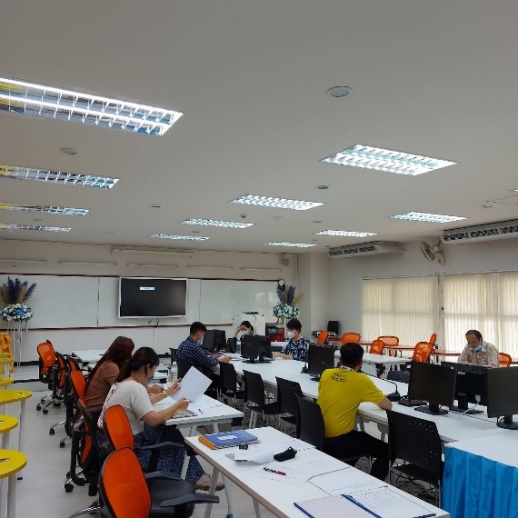 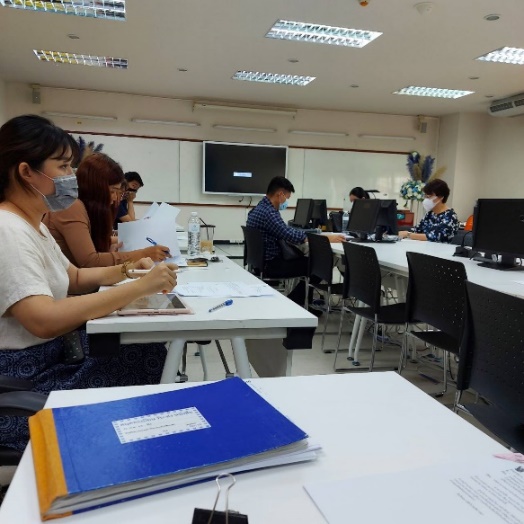 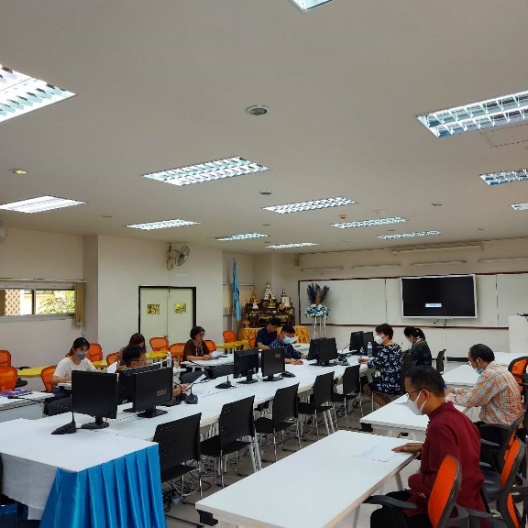 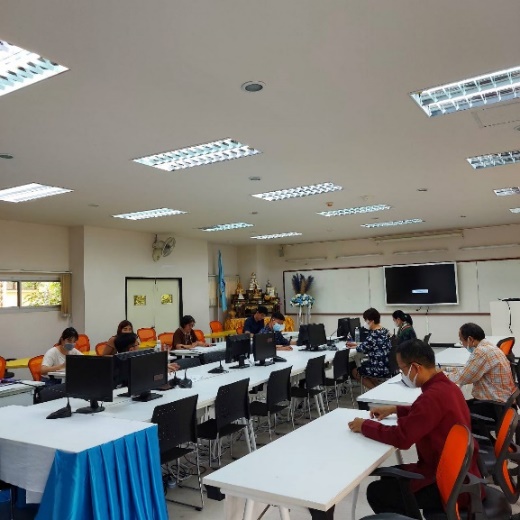 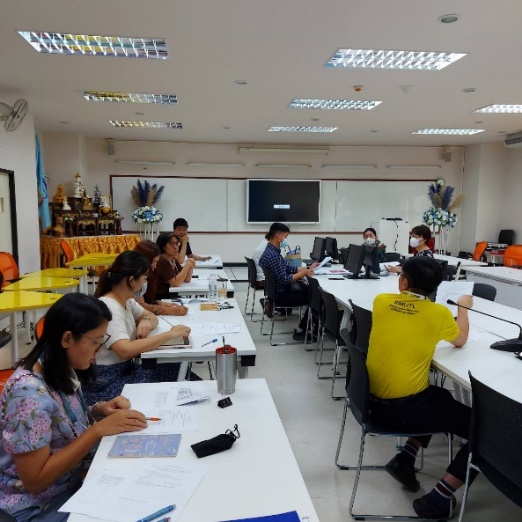 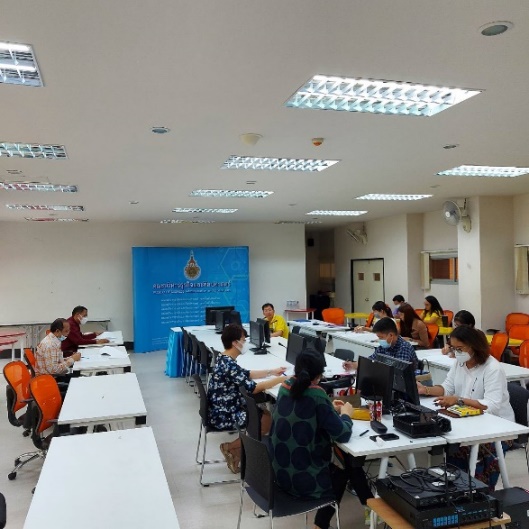 ภาพกิจกรรมการแลกเปลี่ยนเรียนรู้การจัดการเรียนการสอนออนไลน์ที่ส่งผลให้เกิดประสิทธิภาพสูงสุด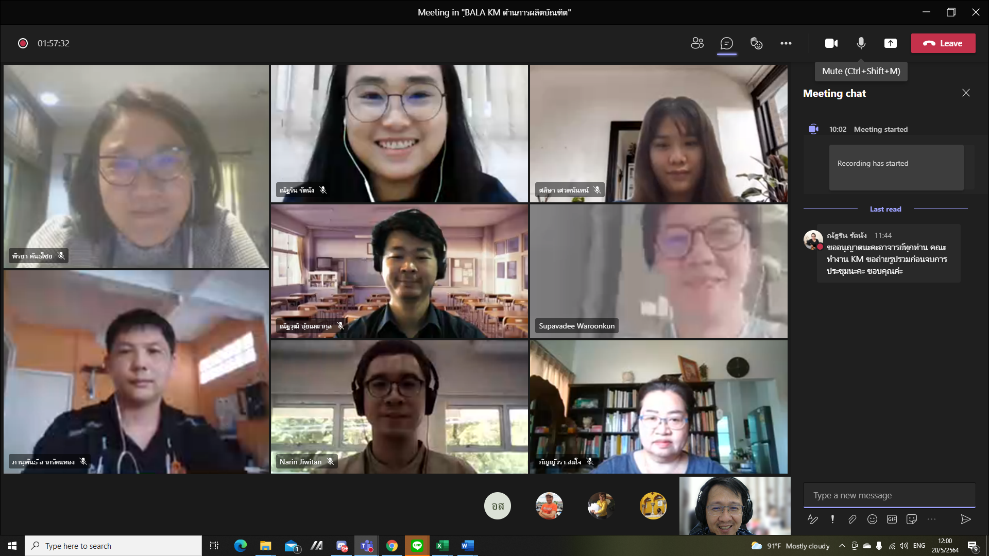 ลำดับกิจกรรม(ตามแผน)ระยะเวลาผลการดำเนินงาน(ดำเนินการแล้วเสร็จ)หมายเหตุ(ปัญหา/อุปสรรค)1การบ่งชี้ความรู้ : คณะกรรมการจัดการองค์ความรู้ประเด็นยุทธศาสตร์ การพัฒนาการศึกษาเพื่อผลิตกำลังคนนักวิชาชีพที่เน้นปฏิบัติการ (Hands-On) องค์ความรู้ในการผลิตบัณฑิตให้เป็นที่ยอมรับในวงวิชาชีพ ร่วมประชุมวิเคราะห์ประเด็นความรู้ด้านการเรียนการสอนมี.ค. 2564 คณะกรรมการฯ ร่วมวิเคราะห์ประเด็นความรู้ด้านการเรียนการสอน ที่เน้นพัฒนากระบวนการเรียนการสอนโดยใช้เทคโนสารสนเทศในกระบวนการเรียนการสอน ให้สอดคล้องกับสถานการณ์ในปัจจุบัน โดยกำหนดประเด็นความรู้ เรื่อง “การจัดการเรียนการสอนออนไลน์ที่ส่งผลให้เกิดประสิทธิภาพสูงสุด”ลำดับกิจกรรม(ตามแผน)ระยะเวลาผลการดำเนินงาน(ดำเนินการแล้วเสร็จ)หมายเหตุ(ปัญหา/อุปสรรค)2การสร้างและแสวงหาความรู้ : ประชุมและแลกเปลี่ยนความรู้ระหว่างคณะกรรมการจัดการองค์ความรู้ประเด็นยุทธศาสตร์ การพัฒนาการศึกษาเพื่อผลิตกำลังคนนักวิชาชีพที่เน้นปฏิบัติการ (Hands-On) องค์ความรู้ในการผลิตบัณฑิตให้เป็นที่ยอมรับในวงวิชาชีพ เรื่อง “การจัดการเรียนการสอนออนไลน์ที่ส่งผลให้เกิดประสิทธิภาพสูงสุด” และมีผู้จดบันทึก ผู้ควบคุมเวลาตลอดระยะเวลาที่มีการประชุมเม.ย. - พ.ค.
2564 มีการแลกเปลี่ยนความรู้ระหว่างคณะกรรมการฯ เกี่ยวกับเรื่อง “การจัดการเรียนการสอนออนไลน์ที่ส่งผลให้เกิดประสิทธิภาพสูงสุด” จำนวน 2 ครั้งโดยมีผู้จดบันทึก ผู้ควบคุมเวลาตลอดระยะเวลาที่มีการประชุม3การจัดความรู้ให้เป็นระบบ :คณะกรรมการจัดการองค์ความรู้ประเด็นยุทธศาสตร์ การพัฒนาการศึกษาเพื่อผลิตกำลังคนนักวิชาชีพที่เน้นปฏิบัติการ (Hands-On) องค์ความรู้ในการผลิตบัณฑิตให้เป็นที่ยอมรับในวงวิชาชีพ จัดเก็บความรู้ให้เป็นระบบเพื่อสะดวกในการค้นหา โดยสรุปประเด็นที่แลกเปลี่ยนเรียนรู้และจัดแบ่งเป็นหมวดหมู่พ.ค. 2564ออกแบบวิธีการสอนและกลยุทธ์การสอนออนไลน์ ดังนี้- การเตรียมสอน/วางแผนการสอน- ขณะสอน- กระบวนการจัดการเรียนการสอน- การให้คำแนะนำ- การส่งเสริมและสนับสนุนผู้เรียน- การวัดและประเมินผล (ประสิทธิภาพการสอน, การมีส่วนร่วมของนักศึกษา)ลำดับกิจกรรม(ตามแผน)ระยะเวลาผลการดำเนินงาน(ดำเนินการแล้วเสร็จ)หมายเหตุ(ปัญหา/อุปสรรค)4การประมวลและกลั่นกรองความรู้ :
คณะกรรมการจัดการองค์ความรู้ประเด็นยุทธศาสตร์ การพัฒนาการศึกษาเพื่อผลิตกำลังคนนักวิชาชีพที่เน้นปฏิบัติการ (Hands-On) องค์ความรู้ในการผลิตบัณฑิตให้เป็นที่ยอมรับในวงวิชาชีพ 
เรียบเรียง ตัดต่อ และปรับปรุงเนื้อหาให้มีคุณภาพดี รวมทั้งสรุปประเด็นและกลั่นกรองความรู้จากการแลกเปลี่ยนเรียนรู้ให้เป็นรูปแบบเอกสารมาตรฐานเดียวกัน  มิ.ย. 2564จัดทำเอกสารแนะนำการจัดการเรียนการสอนออนไลน์ คณะบริหารธุรกิจและศิลปศาสตร์5การเข้าถึงความรู้ :
เสนอองค์ความรู้ที่ได้สังเคราะห์เรียบร้อยแล้วแก่ผู้บริหารคณะ
- จัดทำเอกสารหรือคู่มือ เพื่อให้คณะกรรมการจัดการองค์ความรู้ด้านการผลิตบัณฑิตนำไปใช้เป็นแนวทางปฏิบัติ 
-  จัดส่งเอกสารหรือคู่มือ ในรูปแบบไฟล์.pdf ให้แก่หัวหน้าหลักสูตร และหัวหน้าวิชาเอก เพื่อนำร่องในการใช้กระบวนการเรียนรู้ที่ได้สังเคราะห์มาแล้ว และนำเสนอในเวทีแลกเปลี่ยนต่าง ๆ
มิ.ย. – ก.ค.
2564ประชาสัมพันธ์ให้ กลุ่มเป้าหมาย ได้แก่ บุคลากรสายวิชาการ
ในสังกัดคณะบริหารธุรกิจและศิลปศาสตร์ ผ่านเว็บไซต์ https://bala.rmutl.ac.th/page/km และ https://bala.rmutl.ac.th/page/academicstudentลำดับกิจกรรม(ตามแผน)ระยะเวลาผลการดำเนินงาน(ดำเนินการแล้วเสร็จ)หมายเหตุ(ปัญหา/อุปสรรค)6การแบ่งปันแลกเปลี่ยนเรียนรู้ :
นำกระบวนการจัดการองค์ความรู้ “การจัดการเรียนการสอนออนไลน์ที่ส่งผลให้เกิดประสิทธิภาพสูงสุด” ที่ได้ทดลองใช้แล้วนำไปใช้ในปีต่อไป 
    6.1 นำแนวปฏิบัติที่ดีประจำปีการศึกษา 2562 เรื่อง "การพัฒนากระบวนการเรียนการสอนโดยใช้
สหกิจศึกษาหรือฝึกงาน” ให้หลักสูตรที่เกี่ยวข้องไปประยุกต์ใช้ โดยได้เสวนาแบ่งปันประสบการณ์จากการนำแนวปฏิบัติทีดี่ดังกล่าวไปประยุกต์ใช้
    6.2 บุคลากรสายวิชาการสังกัดคณะบริหารธุรกิจและศิลปศาสตร์ นำแนวปฏิบัติในเอกสารแนะนำการจัดการเรียนการสอนออนไลน์ ไปปรับใช้ในการสอน ประจำภาคเรียนที่ 1/2564 (ตั้งแต่เดือนกรกฎาคม 2564 จนสิ้นภาคเรียนที่ 1/2564)7การเรียนรู้ :
คณะกรรมการจัดการองค์ความรู้ประเด็นยุทธศาสตร์ การพัฒนาการศึกษาเพื่อผลิตกำลังคนนักวิชาชีพที่เน้นปฏิบัติการ (Hands-On) องค์ความรู้ในการผลิตบัณฑิตให้เป็นที่ยอมรับในวงวิชาชีพ ได้มีการติดตามและเสนอผลจากการใช้กระบวนการ“การจัดการเรียนการสอนออนไลน์ที่ส่งผลให้เกิดประสิทธิภาพสูงสุด”อย่างต่อเนื่อง   6.1 หลักสูตรที่มีสหกิจศึกษาหรือฝึกงาน ได้รับแนวทางใหม่ ๆ และข้อเสนอแนะที่เป็นประโยชน์ในการวางแผนการดำเนินงานเกี่ยวกับสหกิจศึกษาหรือฝึกงานในภาคเรียนต่อไป รวมถึงได้รับแนวทางแก้ไขปัญหาอันอาจจะเกิดจากการปฏิบัติงานสหกิจศึกษาหรือฝึกงานได้ 
   6.2 อยู่ในระหว่างการนำแนวปฏิบัติในเอกสารแนะนำการจัดการเรียนการสอนออนไลน์ไปปรับใช้ในการสอน โดยจะติดตามผลจากการนำกระบวนการดังกล่าวไปใช้
เมื่อสิ้นภาคเรียนที่ 1/2564